муниципальное бюджетное общеобразовательное учреждениегорода Ростова-на-Дону «Школа № 68 имени 56-й Армии»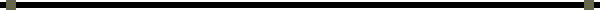 ПРИКАЗ                                                             		  	№ ____/01-08Об утверждении Положения об электронной информационно-образовательной среде в МБОУ «Школа № 68»В соответствии с Федеральным законом от 29.12.2012 №273-ФЗ «Об образовании в Российской Федерации, Федеральным законом от 27.07.2006 №149-ФЗ «Об информации, информационных технологиях и о защите информации», постановлением Правительства РФ от 20.10.2021 №1802 «Об утверждении Правил размещения на официальном сайте образовательной организации в информационно- телекоммуникационной сети «Интернет» и обновления информации об образовательной организации, а также о признании утратившими силу некоторых актов и отдельных положений некоторых актов Правительства Российской Федерации», приказом Министерства   образования   и науки   Российской   Федерации от 23.08.2017г. №816 «Об утверждении порядка применения организациями, осуществляющими образовательную деятельность, электронного обучения, дистанционных образовательных технологий при реализации образовательных программ»,  решением педагогического  совета МБОУ «Школа № 68»  протокол № 1 от «31» августа 2023г., ПРИКАЗЫВАЮ: 1.Утвердить и ввести с «01» сентября 2023 г. в действие Положение об электронной информационно-образовательной среде в МБОУ «Школа № 68». 2.Ответственным за реализацию Положения об электронной информационно-образовательной среде в МБОУ «Школа № 68» назначить – заместителя директора по учебно-воспитательной работе Косилову В.А.3. Контроль исполнения настоящего приказа возложить на заместителя директора по УВР Косилову В.А. 4. Контроль за исполнением данного приказа оставляю за собой.Директор МБОУ «Школа № 68»                                                      Л.К. КечетжиеваКосилова В.А., заместитель директора по УВР
8 (989) 729-28-93 
(отметка об исполнителе)